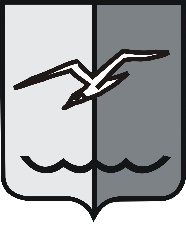 РОССИЙСКАЯ ФЕДЕРАЦИЯМОСКОВСКАЯ ОБЛАСТЬСОВЕТ ДЕПУТАТОВ городского округа ЛОБНЯР Е Ш Е Н И Еот 26.02.2019 г. № 21/39О внесении изменений в некоторые нормативные правовые акты городского округа Лобня	В соответствии с Уставом городского округа Лобня, учитывая мнения депутатов, 	Совет депутатов РЕШИЛ:1. Внести в Положение от 27.08.2009 г. № 147/5 «Об условиях и порядке эмиссии и обращения муниципальных ценных бумаг города Лобня» следующие изменения:1) в наименовании и по всему тексту Положения слово «город» в соответствующем падеже заменить словами «городской округ» в соответствующем падеже.2. Внести в Положение от 22.09.2009 г. № 178/6 «О проведении аттестации муниципальных служащих города Лобня Московской области» (с учетом изменений, внесенных решением Совета депутатов от 25.04.2017 года № 240/13) следующие изменения:1) в наименовании и по всему тексту Положения слово «город» в соответствующем падеже заменить словами «городской округ» в соответствующем падеже;2) в пункте 7 раздела III слова «от 25 декабря 2007 года» заменить словами «от 25 декабря 2008 года».3. Внести в Положение от 22.09.2009 г. № 179/6 «О депутатском запросе в городе Лобня» (с учетом изменений, внесенных решением Совета депутатов от 25.04.2017 года № 237/13) следующие изменения:1) в наименовании и по всему тексту Положения слово «город» в соответствующем падеже заменить словами «городской округ» в соответствующем падеже;2) приложение к Положению «О депутатском запросе в городе Лобня» изложить в новой редакции (прилагается).4. Внести в Положение от 23.12.2009 г. № 245/11 «Об организации и проведении опроса граждан на территории города Лобня» (с учетом изменений, внесенных решениями Совета депутатов от 23.05.2017г. № 267/14, от 26.12.2017г. № 442/22) следующие изменения:1) в наименовании и по всему тексту Положения слово «город» в соответствующем падеже заменить словами «городской округ» в соответствующем падеже.5. Внести в Положение от 23.12.2009 г. № 249/11 «О правотворческой инициативе граждан в городе Лобня» (с учетом изменений внесенных решением Совета депутатов от 19.06.2018 г. № 101/29) следующие изменения:1) в наименовании и по всему тексту Положения слово «город» в соответствующем падеже заменить словами «городской округ» в соответствующем падеже.6. Внести в Положение от 23.12.2009 г. № 250/11 «О порядке предоставления льгот по налогам в городе Лобня» (с учетом изменений, внесенных решениями Совета депутатов от 26.02.2013 г. № 368/16, от 24.08.2017 г. № 352/18) следующие изменения:1) в наименовании и по всему тексту Положения слово «город» в соответствующем падеже заменить словами «городской округ» в соответствующем падеже.7. Внести в Положение от 29.01.2010 г. № 3/12 «Об официальном сайте города Лобня в информационно-телекоммуникационной сети «Интернет» (с учетом изменений, внесенных решением Совета депутатов от 24.08.2017г. № 348/18) следующие изменения:1) в наименовании и по всему тексту Положения слово «город» в соответствующем падеже заменить словами «городской округ» в соответствующем падеже.8. Внести в Положение от 29.01.2010 г. № 5/12 «Об организации работы с брошенным автотранспортом на территории города Лобня» (с учетом изменений, внесенных решениями Совета депутатов от 29.02.2016г. № 20/56, от 25.07.2017г. № 315/17) следующие изменения:1) в наименовании, в приложениях к Положению и по всему тексту Положения слово «город» в соответствующем падеже заменить словами «городской округ» в соответствующем падеже;2) в пункте 1.1:а) слова «Законом Московской области от 30.11.2004 г. № 161/2004–ОЗ «О государственном административно-техническом надзоре на территории Московской области»,» исключить;б) слова «Правилами по обеспечению чистоты, порядка и благоустройства на территории города Лобня Московской области, надлежащему состоянию и содержанию расположенных на ней объектов» заменить словами «Правилами благоустройства территории городского округа Лобня Московской области»;3) в пункте 3.1 слова «-  отделом строительства и архитектуры Администрации города Лобня;» исключить;4) в пунктах 3.3 и 3.6 слова «отдел строительства и архитектуры» заменить словами «отдел дорожного хозяйства и транспорта»;5) в пункте 4.1:а) слова «Отдел строительства и архитектуры,» исключить;б) слова «, МКУ «Управление по работе с территориями»» исключить;6) в Приложении 1 к Положению «Об организации работы с брошенным автотранспортом на территории городского округа Лобня» слова «строительства и архитектуры» заменить словами «дорожного хозяйства и транспорта».9. Опубликовать настоящее решение в газете «Лобня» и разместить на официальном сайте городского округа Лобня.10. Настоящее решение вступает в силу со дня его официального опубликования в газете «Лобня».11. Контроль за исполнением настоящего решения возложить на Н.Н. Гречишникова - Председателя Совета депутатов городского округа Лобня.Председатель Совета депутатов				Глава городского округа Лобня						городского округа Лобня			Н.Н. Гречишников						     Е.В. Смышляев«28» 02. 2019 г.									Приложение к Положению «О 										депутатском запросе в городском 									округе Лобня»РОССИЙСКАЯ ФЕДЕРАЦИЯМОСКОВСКАЯ ОБЛАСТЬСОВЕТ ДЕПУТАТОВ городского округа ЛОБНЯДепутат______________________________________Тел. 577-01-01, факс 577-01-56					       141730, г.о. Лобня, ул. Ленина, д. 21от ________________ № ________	на № _______ от ______________	ДЕПУТАТСКИЙ ЗАПРОСПринят решением № _____от «___» _________ 20__г.Совета депутатов городского округа Лобня